NCS THE CHALLENGEFollowing on from the special assembly, forms have been distributed to all the students who showed interest in doing ‘The Challenge’ this summer. If you did not receive a form but would like your child to go, please let me know as soon as possible. The cost of the trip has been discounted to £35; however, this reduced price is only until March 3rd.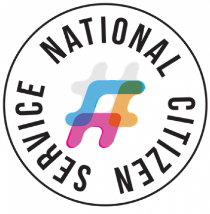 PROJECT SEARCHOn Wednesday 8th March at 6–8pm, there will be an open evening arranged by Project Search at the ‘Hilton London Heathrow Airport Terminal 5’. Project Search is a partnership venture which prepares young people (from 18 -24) with disabilities for competitive employment. This is a great opportunity to find out about the great work available through this project. If you would like more information let me know. If you would like to book a place book by Wednesday 1st March on victoria.berlouis@hilton.com 01753 686860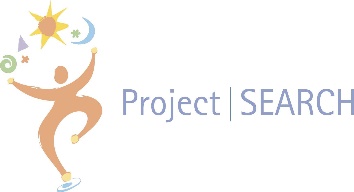 END OF TERMThe end of term for Post 16 students is Friday 24th March and school reopens on Tuesday 18th April. Similar to last term, if you are a parent/parents who work full time and will have difficulties with child care, we will be organising some activities, at a cost, for the last week of the normal school term (Monday 27 -Friday 31 @ 1:30pm). Let me know, as soon as possible if you would like your child to attend.  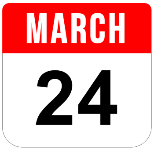 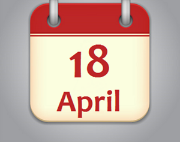 TRANSITION LEARNING CONVERSATIONS Learning conversations will take place between Friday 24th – Friday 31st March. For our leavers, this meeting is to examine how far your child has come with his/her college application and which college they have been accepted in to. For students who are staying it will follow a normal learning conversation format discussing how your child is progressing, etc. 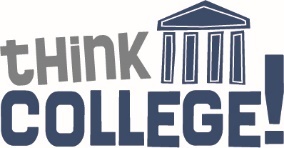 BELVUE ALLOTMENT The post 16 students working on the school allotment have prepared the soil and area ready for planting. We are asking if anyone has any spare seeds they would like to donate for our students to plant.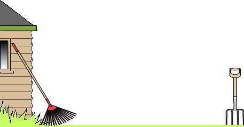 